WARREN FARM PRIMARY SCHOOL Accessibility Planning Objectives (for anticipatory reasonable adjustments): Incorporating Equality Objectives and Action 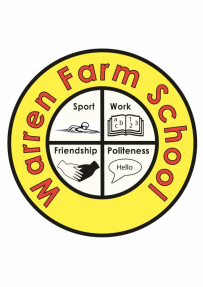 Plan 2020-2023Accessibility Planning Objectives (for anticipatory reasonable adjustments): Incorporating Equality Objectives Accessibility Plan Code C: Increasing the extent to which everyone can participate in the school curriculum. E: Improving the physical environment so everyone can take advantage  of education. I: Improving the delivery of information so that it is accessible to everyone?Accessibility Planning Objectives (for anticipatory reasonable adjustments): Incorporating Equality Objectives Accessibility Plan Code C: Increasing the extent to which everyone can participate in the school curriculum. E: Improving the physical environment so everyone can take advantage  of education. I: Improving the delivery of information so that it is accessible to everyone?Accessibility Planning Objectives (for anticipatory reasonable adjustments): Incorporating Equality Objectives Accessibility Plan Code C: Increasing the extent to which everyone can participate in the school curriculum. E: Improving the physical environment so everyone can take advantage  of education. I: Improving the delivery of information so that it is accessible to everyone? This plan can be extended and new boxes added to be responsive to the individual school circumstances. Please submit the 3 year dates of your plan through our website www.beps.org.uk Accessibility Planning Objectives (for anticipatory reasonable adjustments): Incorporating Equality Objectives Accessibility Plan Code C: Increasing the extent to which everyone can participate in the school curriculum. E: Improving the physical environment so everyone can take advantage  of education. I: Improving the delivery of information so that it is accessible to everyone? This plan can be extended and new boxes added to be responsive to the individual school circumstances. Please submit the 3 year dates of your plan through our website www.beps.org.ukEquality Objectives Accessibility Plan Code C: Increasing the extent to which everyone can participate in the school curriculum. E: Improving the physical environment so everyone can take advantage  of education. I: Improving the delivery of information so that it is accessible to everyone?Warren Farm Primary School Accessibility Action PlanSchool Name Warren Farm Primary SchoolDates: From Sept 2020 To Sept 2023 (3years)Dates: From Sept 2020 To Sept 2023 (3years)Objectives Expressed as an outcome for pupils  and/or adults in terms of progress  and participationAccessibility  Planning  Code (C,E,I)Actions Actions Actions Evidence to be collected to measure  progressDates (from  and to) Objectives Expressed as an outcome for pupils  and/or adults in terms of progress  and participationAccessibility  Planning  Code (C,E,I)How Who  (Lead person)ResourcesEvidence to be collected to measure  progressDates (from  and to) To ensure all relevant information and  policies relating to SEND and inclusion  are available on the school website (9.13)I Make all staff  aware of Single  Equality PlanSENCO Copies of plan Single Equality Plan produced SEND area of website accessibleOn going with staff turnoverTo ensure all relevant information and  policies relating to SEND and inclusion  are available on the school website (9.13)I Continue to  develop SEND area of website.SENCO Website accessSingle Equality Plan produced SEND area of website accessibleOn going with staff turnoverTo address new school issue – changing school community (in  particular children with ASD/SaLT) (2.4)C Work with PSS N.GoslingJ. Watson  (SEN)Data for  EAL/ASDPupils showing progress as evidenced  in data. Provision map showing needs met. Observations of all staff showing ASD strategies being used effectively All staff to have received Level 1 ASD training. 2 yr1yrTo address new school issue – changing school community (in  particular children with ASD/SaLT) (2.4)C Working with  ‘CAT’ TeamTraining from CAT teamN.Gosling J. Watson  All staffLiaison with CAT team. Inset/training timePupils showing progress as evidenced  in data. Provision map showing needs met. Observations of all staff showing ASD strategies being used effectively All staff to have received Level 1 ASD training. 2 yr1yrTo address new school issue – changing school community (in  particular children with ASD/SaLT) (2.4)C Makaton Training N.GoslingEYFS and KS1 staff. Training time. Pupils showing progress as evidenced  in data. Provision map showing needs met. Observations of all staff showing ASD strategies being used effectively All staff to have received Level 1 ASD training. 2 yr1yrSchool Name Warren Farm Primary SchoolDates: From Sept 2020 To Sept 2023 (3years)Dates: From Sept 2020 To Sept 2023 (3years)Objectives Expressed as an outcome for  pupils and/or adults in terms of  progress and participationAccessibility  Planning  Code (C,E,I)Actions Actions Actions Evidence to be collected to measure  progressDates (from  and to) Objectives Expressed as an outcome for  pupils and/or adults in terms of  progress and participationAccessibility  Planning  Code (C,E,I)How Who  (Lead person)ResourcesEvidence to be collected to measure  progressDates (from  and to) To ensure that positive attitudes to  diversity are promoted and our  changing school community is used as  a resource for learning (Community  Cohesion) (5.5) (6.15)C Review EL  curriculum and  cultural arts  provisionTime to review Produce updated EL Curriculum Active involvement with our  community and volunteer groups2 yrTo ensure that positive attitudes to  diversity are promoted and our  changing school community is used as  a resource for learning (Community  Cohesion) (5.5) (6.15)C Develop links in  the local  communitySchool Council  (S. Blakemore) G. Barr K. TaroniAll children  involved . Outside  groupsProduce updated EL Curriculum Active involvement with our  community and volunteer groups2 yrTo support all staff in developing  greater parental involvement leading  to improved outcomes for pupils and  their families. (9.6)I Supporting  teachers to  develop parental  involvement in  setting targets,  assessment and  intervention/reviewSENCO / J. Watson / AHTs PSS / Ed Psych.Staff training /  INSET /  Teacher days. Appropriate  records∙ Appropriate records / data  showing pupil progress. ∙ Rise in attainment ∙ Training delivered and impacting  (evaluations & review)1yrSchool Name Warren Farm Primary SchoolDates: From Sept 2020 To Sept 2023 (3years)Dates: From Sept 2020 To Sept 2023 (3years)Objectives Expressed as an outcome for pupils  and/or adults in terms of progress  and participationAccessibility  Planning  Code (C,E,I)Actions Actions Actions Evidence to be collected to measure  progressDates (from  and to) Objectives Expressed as an outcome for pupils  and/or adults in terms of progress  and participationAccessibility  Planning  Code (C,E,I)How Who  (Lead person)ResourcesEvidence to be collected to measure  progressDates (from  and to) To ensure school support staff are fully  involved in planning, assessing and  reviewing pupil’s progress in order to  maximise outcomes for pupils (AFL  cycles) (3.12)C Review current  practise to  develop  opportunities for  TAs to be  involved in all  aspects of the  AFL cycleSMT Review time Meeting time  with TA’s Action planning  time.TA’s effectively participating in the AFL  cycle for children in their care.2 yrTo evaluate the impact of training on  inclusion: - Staff attitude - Confidence - Practice (4.7)C Questionnaire for  support staff  (audit). Action issues  from aboveSENCO / J. WatsonQuestionnaires/audit of skillsPositive review  Increased confidence Positive attitudes displayed through  practice2 yrSchool Name Warren Farm Primary SchoolDates: From Sept 2020 To Sept 2023 (3years)Dates: From Sept 2020 To Sept 2023 (3years)Objectives Expressed as an outcome for pupils  and/or adults in terms of progress  and participationAccessibility  Planning  Code (C,E,I)Actions Actions Actions Evidence to be collected to measure  progressDates (from  and to) Objectives Expressed as an outcome for pupils  and/or adults in terms of progress  and participationAccessibility  Planning  Code (C,E,I)How Who  (Lead person)ResourcesEvidence to be collected to measure  progressDates (from  and to) To create an effective, productive and  inspiring environment (EYFS / outdoor  learning / Community Cohesion) (5.10)E Audit action plan  for EYFS  (Eckers)EYFS staff Training Meeting and  review time  (EYFS staff)Outside area being used effectively,  demonstrated through practice. Photographs (before/after) Outside grounds looking attractive. Club register demonstrating good  attendance. Positive evaluations.1 yrTo create an effective, productive and  inspiring environment (EYFS / outdoor  learning / Community Cohesion) (5.10)E Work with  Kingstanding  Leisure Centre  staff to develop  gardening areasAll staff and  School  CouncilSchool Council  meeting timeOutside area being used effectively,  demonstrated through practice. Photographs (before/after) Outside grounds looking attractive. Club register demonstrating good  attendance. Positive evaluations.1 yrTo create an effective, productive and  inspiring environment (EYFS / outdoor  learning / Community Cohesion) (5.10)E Introduce  gardening clubDHT FundingOutside area being used effectively,  demonstrated through practice. Photographs (before/after) Outside grounds looking attractive. Club register demonstrating good  attendance. Positive evaluations.1 yrSchool Name Warren Farm Primary SchoolDates: From Sept 2020 To Sept 2023 (3years)Dates: From Sept 2020 To Sept 2023 (3years)Objectives Expressed as an outcome for pupils  and/or adults in terms of progress  and participationAccessibility  Planning  Code (C,E,I)Actions Actions Actions Evidence to be collected to measure  progressDates (from  and to) Objectives Expressed as an outcome for pupils  and/or adults in terms of progress  and participationAccessibility  Planning  Code (C,E,I)How Who  (Lead person)ResourcesEvidence to be collected to measure  progressDates (from  and to) Narrowing gaps in attainment  between girls and boys, particularly  in writingC See SDP  2017/18HT See SDP See SDP 1 yrEnsure effective use of Pupil  Premium, closely monitoring its  impact on disadvantaged pupils.C See Pupil  Premium  Planned spend  (available on  school website)HT See planned  spendSee Planned spend 1 yrImprove knowledge, skills and attitudes to enable pupils to  appreciate and value difference and  diversity, for example increasing  understanding between pupils from  different faith communities.C, I See SDP  2019/20HT See SDP See SDP 2019/20Area General comment Issue CostsEntrance Access to building via main entrance – Ramp in place. Exit via powered doors – DDA compliant. NoneReception area Hatch to office at low level to allow interaction with wheelchair users. Exit  button at low level DDA compliant.None. NoneCorridors Small steps on all corridors DDA compliant. Contrasting risers on all corridor steps for visually impaired users.  Manual ramps available for use on all steps. Unsuitable for wheelchair users due to incline angle.  Disabled access ramp and door has been fitted to allow access to middle of corridor for wheelchair users. New  flooring to ensure easy access for  wheelchair users completed Summer  2012.Wheelchair ramps. Due to entries on both sides of corridors it is not possible to  address this issue due to cost considerations.  Installation of stair lift would cause a fire exit hazard due to width of corridors.  (Independently verified by external  contractor – not reasonable adjustment)NoneClassrooms Classrooms all very small and cramped.  Unsuitable for wheelchair users. Blinds fitted to all windows (DDA  compliant).Cost prohibitive to enlarge / amend  classroom size.NoneHall (upper) 2 access doors. Fire escape has a small step. Blinds fitted to windows.Consider adding exit ramp to DD  requirements. Estimated cost £800Dining Hall  (lower)2 access doors. No blinds to windows. Used for dining. Sico seating used which  allows for wheelchair users at end of  seating.Consider fitting of blinds to hall. Estimated cost £1400Area General comment Issue CostsStaffroom Access only by very narrow and steep staircases. Both staircases have turns which would negate the use of a stair lift. Amendment / enlarging of staircases not cost effective.NoneKS2 pupil  entranceAccess via wide entry gate. None NoneKS1 pupil  entranceAccess to school is via a large wide fenced gate. Entry to lower school is not  obstructed by steps and the lower corridor  is ramped.No issues. NoneNursery  entranceAccess to Nursery is through a newly created wide metal gate and then up a disabled access ramp. There is an  alternative entrance via the KS1 entrance  which is also wheelchair accessible.No issues NonePlaygrounds The surfaces of all playgrounds are sound. Entry to school from the middle playground is via a specially constructed ramp with handrails and non-slip surface. No issues NoneOutside  classroomsAll have ramps constructed to allow  access.There is only 1 suitable disabled access fire escape from each of the terrapins. It is not deemed financially viable to install ramps to the second fire escape from each room.  There are small threshold lips on each of the doors which make access and egress difficult for wheelchair users. Ramp to  Library upgraded August 2017 to allow  easier wheelchair access.£6000Disabled w.c. One disabled w.c. is available for use within school. It has an alarm and is fully  DDA compliant.No issues. None